All’Albo del sito web dell’IstitutoAgli attiAl docente Pignedoli GiuseppeCastelnovo ne’ Monti, 08/03/2024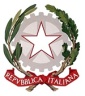 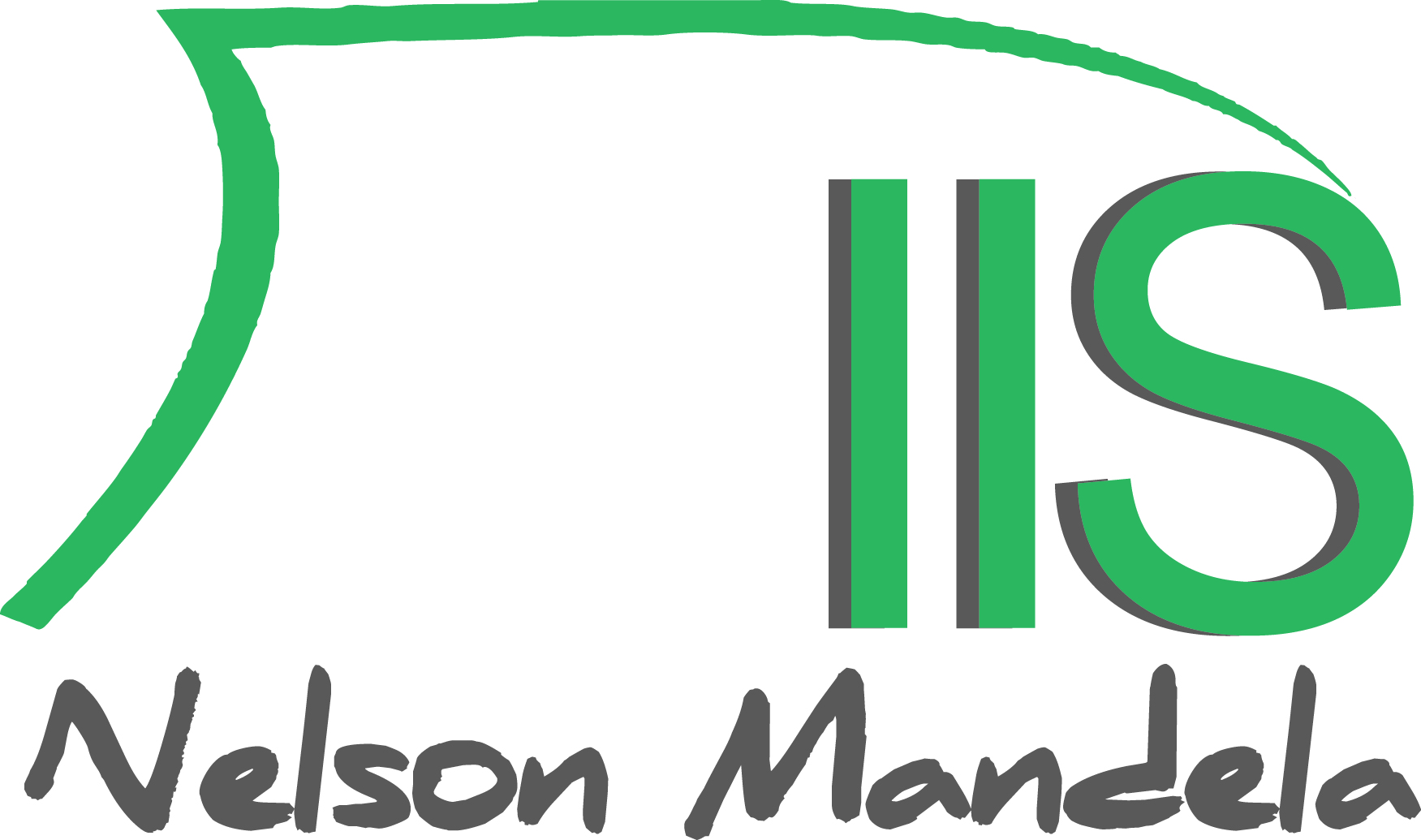 ISTITUTO D’ISTRUZIONE SUPERIORETECNICO – PROFESSIONALEwww.iiscastelnovonemonti.edu.it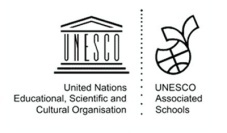 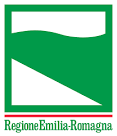 Indirizzo Tecnico: Turistico - Indirizzi Professionali: Agricoltura e Sviluppo Rurale – Servizi Socio Sanitari – 
Enogastronomia e Ospitalità Alberghiera – Manutenzione e Assistenza tecnicaSede Legale: Via Morandi, 4 – 42035 Castelnovo ne’ Monti (RE) tel. 0522/612328Segreteria: Via Matilde di Canossa, 1 – 42035 Castelnovo ne’ Monti (RE) tel.  0522/812347Codice Fiscale: 91161590350 Codice Univoco: UFH04ZEmail: iiscastelnovonemonti@gmail.com - Email: reis014004@istruzione.it PEC: reis014004@pec.istruzione.it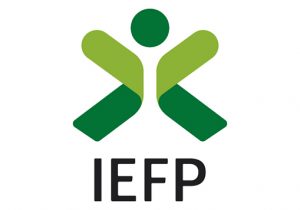 OGGETTO:lettera di incarico attività di nell’ambito dei Progetti IeFP, di cui alla delibera della Giunta Regionale n.1377 del 07/08/2023 – Atto di finanziamento D.D. 23959 del 14/11/2023.OGGETTO:Codice identificativo Rif.PA 2023-19704/RER-REIS014004 - CUP E99I23000460001OGGETTO:PROGETTO “CAAR SERVICE”IL DIRIGENTE SCOLASTICOIL DIRIGENTE SCOLASTICOVISTAla scheda di presentazione progetto di Istruzione e Formazione Professionale “CAAR SERVICE”, rivolto agli studenti delle classi 3^M dell’Istituto ad indirizzo Manutenzione e Assistenza Tecnica, presentata dal docente referente della sede ad indirizzo MAT Prof. Pignedoli Giuseppe (Prot. n. 1179 IV.5 del 23/01/2024);VISTAla determina dirigenziale della scrivente prot. n. 4785 IV.5 del 08/03/2024;conferisceconferisceal prof.  Pignedoli Giuseppe, docente a tempo indeterminato, in servizio presso la sede ad Manutenzione ed Assistenza Tecnica dell’Istituto N. Mandela di Castelnovo ne’ Montial prof.  Pignedoli Giuseppe, docente a tempo indeterminato, in servizio presso la sede ad Manutenzione ed Assistenza Tecnica dell’Istituto N. Mandela di Castelnovo ne’ MontiL’INCARICOL’INCARICOper lo svolgimento di attività di RENDICONTAZIONE nell’ambito del progetto IeFP – Rif.PA 2023-19704/RER– a.s. 2023/2024 - PROGETTO “CAAR SERVICE” rivolto alle classi 3^M dell’Istituto ad indirizzo Manutenzione ed Assistenza Tecnica ad un compenso orario di € 25,55 (lordo stato) per un totale di n. 6 ore.per lo svolgimento di attività di RENDICONTAZIONE nell’ambito del progetto IeFP – Rif.PA 2023-19704/RER– a.s. 2023/2024 - PROGETTO “CAAR SERVICE” rivolto alle classi 3^M dell’Istituto ad indirizzo Manutenzione ed Assistenza Tecnica ad un compenso orario di € 25,55 (lordo stato) per un totale di n. 6 ore.L’incaricatoProf. Pignedoli GiuseppeIL DIRIGENTE SCOLASTICOFirma per accettazione______________________________Dott.ssa Monica Giovanelli____________________________